All Community Councillors are summoned to attend the Annual Council Meeting onWednesday 17th May 2017 at 7.00pm at Llandyssil Community Centre  Planning applications (if any) will be on view from  together with plans that come in after the agenda is published, details of which will be placed on the Web Site’s home page. AGENDAPrior to the meeting starting there will be a ten minute period for public participation. 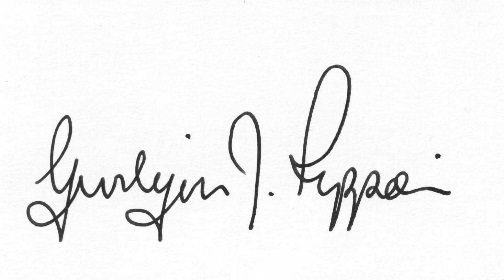 Gwilym J.Rippon Cert He in , MILCMClerk to the Council / Clerc I’r CygorPlease note meetings will finish at  to allow for finance decisions to be implemented also for minutes and other documents to be signed.Election of ChairWelcomeAttendance/ApologiesDeclarations of interestReport from outgoing chairElection of Vice Chair Election of members as representatives on Planning committeeElection of members as representatives on      Finance committeeElection of members as representatives on other bodiesSchool Governor for AbermuleOne Voice            (2 members)Abermule Community centreFootpath CoordinatorOld School Llandyssil          (2 members)Montgomery Medical representatives            (2 members)Planning Liaison meetingsMontgomeryshire Community Health CouncilAll Councillors are  members of Abermule Community Centre TrustAll Councillors are members of the Millfields Amenity Land Trust Bank mandate and cheque signatoriesTo review the current insurance Reconfirm adherence to the Code of Conduct Re Adopt Standing Orders and Financial RegulationsTo review the financial risk assessment Re Adopt the Unreasonable Behaviour Policy and Events Safety  PolicyTo agree the dates of the meetingsMinutes of the meeting held 5th April 2017Information from the minutesClerks report (previously distributed)PlanningP/2017/0331Application for the Erection of 2 no. log cabins, 2 no. pods and 1 no. safari tent, new pedestrian bridge and associated works at  Pant Farm  Aberbechan Newtown PowysFinance to receive the Internal Auditors report  To agree to pay the clerk at  31To agree the Annual and governance returnTo consider the following invoices HMRC £197.20p (Section 111 &112 LGA 1972)I. Selkirk £85.00p (internal auditor) (Section 2 Audit Commission Act 1998)Pear Technology £56.00p (Section 111 LGA 1972)  Came &Co. £1255.68p (Insurance) (Section 111 LGA 1972)Clerks expenses £29.48p (Section 111LGA 1972)(consisting of mileage claim (£19.50) 2 journeys to Abermule, plus computer backup x2 (£9.98p )C.Cllr’s updateHighway mattersTo discuss and decide the contents of the mapping produced by Pear Technology. To discuss the current vacancy for additional councillors (by co-option) Update on the Hub, Power lines and Wind FarmsClustering:Update from any clustering meeting attended Reports from Committees or meetings attended  Information from membersDate of next meeting